Филиал  д.Высокое  МБОУ КОРОБЕЦКОЙ СШ.ПРОЕКТ ПО ТЕМЕ:« Удивительное растение подорожник в жизни человека»Выполнила ученица 4 классаМоисеенкова  СофьяРуководитель: учитель начальных классов
Богачева Любовь Александровна СОДЕРЖАНИЕ.Цели  и  задачиВведение (актуальность темы, история) Основная часть. Что за растение подорожник?Разновидности подорожника.Лекарственные и полезные свойства подорожника.Как используется подорожник человеком.ЗаключениеСписок используемой литературыПриложение.Цели и задачи.Цель:выяснить, какие есть у подорожника лекарственные и полезные свойства.Задачи.Познакомиться с видами подорожников и местами их обитания. Собрать материал о лекарственных и полезных свойствах подорожника, выяснить, какими из них может пользоваться человек. Воспитывать любознательность, наблюдательность.Объект исследования: подорожник.Предмет исследования: лекарственные свойства подорожника.Гипотеза: если знать о лекарственных свойствах подорожника, то можно помочь себе и окружающим в лечении некоторых болезней..Методы исследования: изучение материалов в сети Интернет;работа со справочниками, энциклопедиями;наблюдение;обобщение и вывод.Введение.Актуальность темы.Почему я выбрала именно это лекарственное растение? На каникулах я отдыхала в деревне у бабушки и там поранила ногу. Она принесла какой-то листочек и приложила к ране. Рана быстро зажила. Я спросила у бабушки: « Что это за растение?» Она сказала: «Подорожник. Он заживляет ранки, убивает микробы, останавливает кровь». Это растение заинтересовало меня, мне захотелось узнать о нем больше, изучить его лекарственные свойства, его полезные свойства для человека. Лекарственные растения - настоящая кладовая здоровья. В ней спрятаны ценные вещества, которые помогают организму справиться со многими недугами. Одним из ярких представителей лекарственных растений является подорожник. Я думаю, что мы должны все вместе беречь и сохранять лекарственные травы, уметь правильно пользоваться их лечебными свойствами.Подорожник обыкновенный считают одним из лекарственных растений. Еще в Древнем Китае занимались его сбором для медицинских целей. В Древней Греции и Риме при воспалениях желудка, дизентерии и других заболеваниях применялись его семена. Применяли его и Гиппократ, Гален. По мнению Авиценны, подорожник очень хорош для язв. Его листья обладают вяжущим свойством. Они останавливают кровотечения, а в высушенном состоянии помогают заживлять застарелые и свежие язвы.Что за растение подорожник Искала информацию в энциклопедиях о лекарственных растениях, интернете.Подорожник - это растение из семейства Подорожниковых, которых всего насчитывается более 150 видов. Его родиной ученые считают Европу, но распространен подорожник практически повсеместно, по всему земному шару. Многие из сортов подорожника - сорняки. Среди лечебных растений есть несколько видов подорожника: большой и блошиный - оба они очень ценны. Подорожник - широко распространенное травянистое растение, хорошо узнаваемое благодаря прикорневой розетке округлых гладких листьев с выраженными продольными жилками и зеленоватым колоскам на тонких стебельках. Подорожник растет преимущественно вдоль дорог, отчего это растение и получило свое название. Любовь подорожника к дорогам неслучайна: по осени, когда семена уже созрели, обилие влаги делает их липкими, поэтому ногами пешеходов и колесами транспорта разносятся тысячи семян. Русские названия подорожника - «попутчик», «придорожник» связаны с местообитанием его у дорог. Другие названия - «порезник», «ранник», «чирьевая трава», «семижильник» - даны растению за способность заживлять раны.Наиболее распространенные виды подорожника.Подорожник большой. Этот вид собственно все и считают обычным подорожником.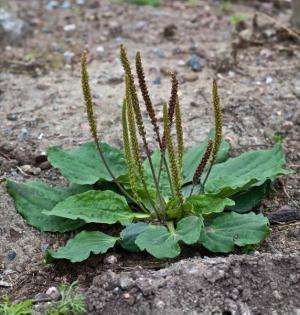 Подорожник ланцетный. Этот вид получил свое название по форме листьев.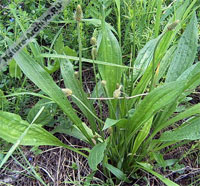 Подорожник средний. От большого подорожника, на который он очень похож, отличается опушенными листьями и формой колоса (встречается в Подмосковье). Применяется только в народной медицине.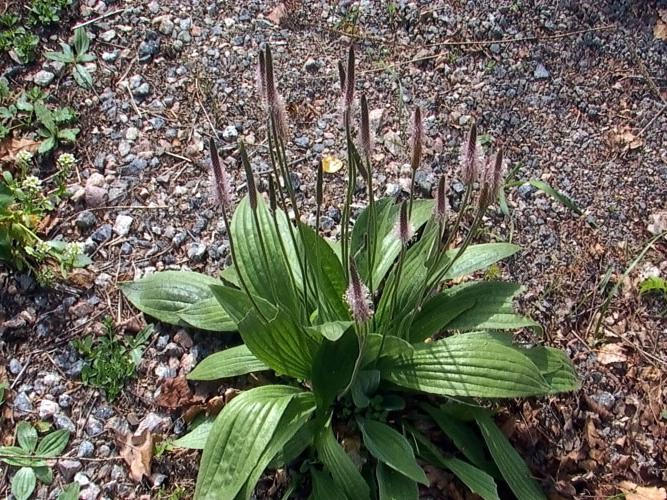 Некоторые виды внесены в Красные книги: подорожник приморский (Plantago maritima) - в Красную книгу Липецкой области, подорожник солончаковый (Plantago salsa) - в Красную книгу Ульяновской области, подорожник наибольший (Plantago maxima) - в Красную книгу Липецкой области, подорожник Корнута (Plantago cornuti) - в Красную книгу Липецкой области.Лекарственные свойства подорожника.Подорожник большой и подорожник блошиный- ценные лекарственные растения. С лечебной целью используются листья подорожника, его сок, корни и семена. В листьях подорожника содержатся полисахариды, провитамин А, витамины С и К, соли кальция и калия, лимонная кислота, фитонциды, гликозид аукубин, горькие и дубильные вещества. В семенах – белки, аминокислоты, жирное масло (16,7 – 22%), слизь (44%), гликозид аукубин, сапонины, олеиновая кислота, а так же углеводы и другие активные вещества [2,с.386]. Подорожник обладает противомикробным, противовоспалительным и кровоостанавливающим действием. Подорожник является прекрасным натуральным антисептиком. При наружном применении его листья помогают ранам быстрее затягиваться, уменьшают воспаления. В научной медицине высушенные листья подорожника большого применяют в виде водного настоя в качестве отхаркивающего средства. Поможет подорожник и при укусах насекомых, и неглубоких ожогах. Для этого достаточно немного помять листочек в руке, чтобы выделился сок, и наложить на больное место.Под названием «блошное семя» в медицине и промышленности используют семена подорожника блошного(Plantago psyllium) и подорожника Индийского (Plantago India).Зубчатые листья подорожника оленерогого(Plantago coronopus) в ряде европейских стран  используют как овощное растение и, выращивая его на огородах, готовят из него витаминные салаты. На основе подорожника производится большое количество лекарств: антисептические, кровоостанавливающие, обезболивающие, противовоспалительные, отхаркивающие, успокаивающие, мочегонные, слабительные или закрепляющие, снотворные, снижающие уровень «плохого» холестерина в крови, нормализующие артериальное давление. Лечебные свойства подорожника применяют не только в медицине, но и в косметологии и кулинарии.Подорожник в косметологии.Приготовление кремов.Очищающие лосьоны.ТоникиКосметическое мыло.В основном для всех косметических препаратов применяется настой из сухих измельченных листьев подорожника.Подорожник в кулинарииРастение широко используется и в приготовлении пищи.Приготовление салатов, супов, закусок.Домашнее консервирование.Использование в виде приправы к различным блюдам.Подорожник в хозяйстве. Семена служат кормом для мелких птиц, в том числе содержащихся в клетках. Листья подорожника используют для корма крольчат.ЗаключениеИзучив эту тему, я увеличила свой запас знаний о подорожнике и его лекарственных свойствах. Узнала, что подорожник, конечно же, очень полезен. Я нашла, какую пользу приносит подорожник и поняла, что это удивительное растение, очень нужное. Если знать лекарственные свойства подорожника, то можно помочь себе и окружающим в лечении некоторых болезней. Я так же узнала, что подорожник нельзя использовать, например, при гастрите с повышенной кислотностью желудочного сока, а также при язвенной болезни желудка. Думаю, что главнее всего то, что подорожник – часть нашей природы, к которой надо бережно относиться. Список используемой литературыС.Я. Соколов, И.М. Замотаев Справочник по лекарственным растениям, Москва, Медицина, 1984, 460 с.Н.И. Мазнев, Энциклопедия лекарственных растений, издательство Мартин, М., 2004,с.386П. Кьосев Лекарственные растения. Самый полный справочник, М., 2011Приложение.Лекарственные препараты из подорожникаНастой как отхаркивающее средство.Столовую ложку листьев подорожника большого заварить 1/4 литра (1 стакан) кипящей воды, настаивать четверть часа, и профильтровать, сырье отжать. Пить 2-3 раза в день по 2 столовых ложки.
Настой при бронхитах.2 столовых ложки листьев подорожника заварить 1/4 литра кипяченой холодной воды, настаивать 8 часов, потом профильтровать. Пить по стакану на протяжении дня.Настой при желудочно-кишечных заболеваниях.25 г листьев подорожника большого заварить 1/4 литра кипящей воды, настаивать час, затем профильтровать, использованное сырье отжать. Принимать 3-4 раза в день по столовой ложке.Кроссворд. Лекарственные растения.1.Лекарственное растение, растущее вдоль дороги. Его называют «зеленым бинтом».2.Это жгучее растение, применяется при болезнях кожи, ранах, а ранней весной ее используют в пищу.3.И красива, и кисла. На болоте выросла.4. Я кустарником расту, цветом розовым цвету. У меня красны плоды, а на веточках – шипы.5. Если что-то заболит, даже зверь не устоит. С какой же травкой пить настой? С чудо - травкой...6.Зта ягода  красного цвета – вкусное лакомство, листья используют для чая, сама применяется в медицине.5 з6 з5 зевмш 4в3клююккввааш 4еяирн1п одороожникккккккоркво2крапиивваанйик